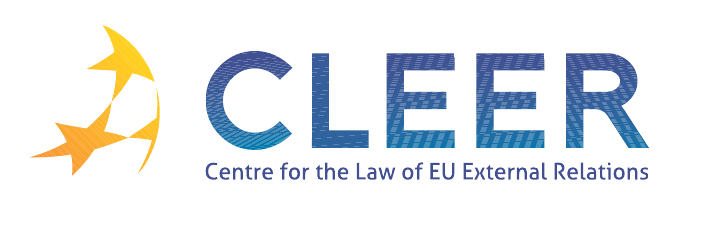 News Service weeks 43–44–45/2012(22 October – 11 November 2012)EU ENLARGEMENTEUROPEAN NEIGHBOURHOOD POLICYTRADE AND INVESTMENTENERGYEEASCFSPCSDPDEVELOPMENT AND COOPERATIONEXTERNAL DIMENSION OF AFSJ ENVIRONMENTEU – Human RightsEU – Russia EVENTSEdited by Petr Pribyla & Dr. Tamara Takács24 October3rd meeting of the Accession Conference with Iceland at deputy level 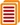 26 OctoberMembers of the Committee of the Regions call for new impetus in Turkey's accession process 29 October Commission Decision extending the availability period of the EU macro-financial assistance to Bosnia and Herzegovina 9 NovemberEU allocates €63 million to bring Kosovo closer to Europe EUROSTATEU Candidate and Pre-Accession Countries – Economic Quarterly 3/2012 23 OctoberEUROJUST: Successful operation against Albanian international organised crime network 24 October The EU and the Palestinian Authority conclude negotiations on a new European Neighbourhood Policy Joint Action Plan 24 OctoberEuro-Mediterranean civil society calls for urgent progress towards more accountable governance in the region 25 OctoberCommission announces new initiatives to boost private investment in the Neighbourhood countries 29 OctoberEU Delegation to Ukraine criticises preparation of the parliamentary elections 6 NovemberEU signs financing agreements with Algeria for € 58 million of European grants 6 NovemberCouncil Regional Report on Republic of Armenia, Azerbaijan, Georgia and republic of Moldova Council Regional Report on the Near East 9 NovemberCommission calls for enhancing freedom of expression in Azerbaijan 22 OctoberCouncil Decision establishing the position to be taken by the European Union within the General Council of the World Trade Organisation on the accession of the Lao People’s Democratic Republic to the WTO 22 OctoberEnterprise Europe Network reaches India and Canada, expands in China 23 OctoberAgreement between the European Union and Australia amending the Agreement on mutual recognition in relation to conformity assessment, certificates and markings 23 October30th Annual Commission Report  on the EU’s Anti-dumping, Anti-Subsidy and Safeguard activities 23 October EP approves deal with Israel to ease trade in medicines 25 OctoberParliament and Council Regulation introducing emergency autonomous trade preferences for Pakistan 25 OctoberMEPs call for a start of free trade talks with Japan, but Japan has to remove barriers in key sectors, including EU car sales 25 OctoberParliament and Council Regulation applying a scheme of generalised tariff preferences 26 OctoberParliament Resolution: Russia must meet all its WTO obligations  31 OctoberEU publishes revised preferential import scheme for developing countries FACTSHEET with highlights of the new Generalized Scheme of Preferences 6 NovemberEuropean Court of Auditors: Member States and Commission must manage spending better 7 NovemberMEPs call for bans on exports of information technology to repressive regimes 7 NovemberInternational Trade Committee call to safeguard EU banana market before freeing trade with Latin America 7 NovemberCommission Report on 2011 activity under the European Investment Bank external mandate 8 NovemberEU initiates anti-subsidy investigation on solar panel imports from China 8 NovemberEU and Latin American countries formally end banana disputes EP studyProceedings of the Workshop on "Towards a Free Trade Agreement with Japan ?" (by Jurgen Matthes and Yorizumi Watanabe) EP studyThe role of non-EU NHRIs in the implementation of the UN Guiding Principles on Business and Human Rights (by Beata Faracik) 25 OctoberParliament and Council Decision establishing an information exchange mechanism with regard to intergovernmental agreements between Member States and third countries in the field of energy 9 NovemberCatherine Ashton makes a number of new appointments in the European External Action Service 25 October Council Decision in support of activities to reduce the risk of illicit trade in, and excessive accumulation of, Small Arms and Light Weapons in the region covered by the Organisation for Security and Cooperation in Europe (OSCE) 30 OctoberEuropean Court of Auditors: Rule of law assistance to Kosovo not sufficiently effective 23 OctoberEP Report on the role of CSDP in case of climate-driven crisis and natural disasters (by Indrek Tarand) 29 OctoberThe EU and the former Yugoslav Republic of Macedonia sign agreement to enhance crisis management cooperation 29 OctoberPolitical and Security Committee decision on the establishment of the Committee of Contributors for the EUCAP Sahel Niger mission 31 OctoberEP Report on the implementation of the CSDP (by Arnaud Danjean) 6 NovemberNew head of the EU Military Committee takes over 7 NovemberSummary record of the extraordinary joint meeting of the Foreign Affairs Committee (AFET) and the Security and Defence Sub-Committee (SEDE) MEPs say EU faces strategic decline without an ambitious CSDP policy 22 OctoberCommission mobilised additional funding of €1.9 million to help 42,500 displaced people with life-saving assistance in Central African Republic 22 October EUROPOL recommends an inclusion of Brazil, Georgia, Mexico and the United Arab Emirates on the Council List of cooperation partners 24 OctoberErasmus Mundus opens applications for scholarships for Syrian students 25 OctoberMEPs call for a joined-up thinking in the EU development policy 26 OctoberCouncil Decision on the financial contributions to be paid by the Member States to finance the European Development Fund (3rd instalment 2012) 27 October EP visit to Iran cancelled after refusal Iranian authorities to meet Sakharov Prize winners 29 OctoberCape Verde: New agreement with the EU on facilitating the issuing of short-stay visas   1 NovemberCommission to defend access to open Internet and freedom of speech at global Internet Governance Forum conference in Azerbaijan 5 – 6 Novemberthe 9th Asia-Europe Meeting (ASEM) in Vientiane, Laos 6 NovemberJoint funding of European-African research projects agreed 6 NovemberEU continues to support civil society peace building efforts over Nagorno-Karabakh 7 NovemberCommission calls for visa policy to spur economic growth in the EU Commission proposes visa-free travel to citizens of 16 Island Nations 7 NovemberMEPs say EU must step up humanitarian response in and around Syria  8 NovemberCommission releases €6 million for people affected by hurricane Sandy in Haiti and Cuba 8 NovemberNew EU support to save lives of mothers in Liberia EU ISS Occasional PaperThe role of non-state actors in EU policies towards the Israeli-Palestinian conflict (by Benedetta Voltolini) EP StudyRemoving Bedouins from Jerusalem’s outskirts, jeopardising the two-state solution (by Pekka Hakala) 25 OctoberJustice and Home Affairs Council: Improving standards for the reception of asylum seekers  FRONTEXRisk Analysis FRAN Quarterly April – June 2012  25 October3194th Environment Council meeting: Conclusions on Rio+20: Outcome and follow-up to the UNCSD 2012 Summit  29 OctoberCommission Report: Progress towards achieving the Kyoto objectives  25 OctoberThe EU and Vietnam hold dialogue on human rights  26 OctoberEP expresses grave concerns about human rights situations in Cambodia, Pakistan and United Arab Emirates  25 OctoberCommission on the EU-Russia transport relations 30 OctoberECB and Bank of Russia signed a memorandum of understanding  8 NovemberThe Conflict in Syria: Ensuring Protection During Armed Conflict – Mission Impossible? (Panel discussion organised by the Grotius Centre for International Legal Studies, the Kalshoven-Gieskes Forum on International Humanitarian Law & the International Law Association Prof. mr. B.M. Telders, Leiden, NL)  9 NovemberLinking trade and non-commercial interests: the EU as a global role model? (Workshop organised by CLEER and T.M.C. Asser Instituut, in cooperation with Vrije Univesiteit Amsterdam (Centre for European Legal Studies), The Hague, NL) 9 NovemberJuridification in Europe: The balance of powers under pressure? (Conference organised by the European Liberal Forum asbl (ELF), The Hague, NL) 13 NovemberThe Human Rights Act and Europe (Special Lecture at University of Exeter, Exeter, UK)    14 NovemberThe Demise of the EU as a Global Conflict Manager (Seminar organised by Centre for the Study of International Governance, Loughborough University, Leicestershire, UK) 15 – 16 NovemberImproving Member States’ Asylum Systems and Defining Good Practices (Seminar organised by European Institute of Public Administration (EIPA) in Maastricht, NL) 18 – 28 November MATRA Pre-Accession Training Programme (MATRA PATROL) – Access to Justice (Training Programme organised by T.M.C. Asser Instituut, The Hague, NL) 21 NovemberSecurity in East Asia and beyond. Possibilities for Practical Cooperation between Japan and Europe? (Expert seminar organised by Clingendael Institute and The Japan Forum on International Relations (JFIR), The Hague, NL) 22 – 23 NovemberThe Euro Crisis and the State of European Democracy (Dissemination Conference organised by European Union Observatory on Democracy (EUDO), European University Institute, Florence, IT) 22 – 23 NovemberThe European External Action Service: Changing The Nature of Diplomacy or Old Wine in New Bottles? (Conference organised by the London School of Economics, and the Wyndham Place Charlemagne Trust (WPCT), London, UK) 29 November – 1 December The Future of Transnational law: EU, USA, China and the BRICS (Workshop organised by Peking University School of Transnational Law, Shenzen, CH) 6 – 7 DecemberQuo Vadis, Social Europe? The Internal Market and Socio-Economic Issues in the Context of the European Crisis (Conference organised by Université Libre de Bruxelles, Brussels, BE) 13 – 23 January 2013MATRA Pre-Accession Training Programme (MATRA PATROL) – Strengthening Institutional capacity in the Rule of Law - Quality, implementation and enforcement of legislation (Training Programme organised by T.M.C. Asser Instituut, The Hague, NL) 1 February 2013CSDP Strategy: A Reality or Wishful Thinking? (Workshop organised by University of Surrey, UK) 22 February 2013The External Dimension of EU Counter-terrorism Policy (Conference organised by the Centre for the Law of EU External Relations (CLEER) and the International Centre for Counter Terrorism (ICCT)-The Hague in cooperation with the T.M.C. Asser Instituut, Brussels, BE) 19 – 20 April 2013 EU External Environmental Governance Beyond its Neighbourhood (Workshop organised by the Free University of Berlin, GE) Call for papersDeadline: 15 November The EU and the Emerging Powers (Conference at the European Parliament on 29-30 April, 2013) Call for papersDeadline:15 DecemberNew Approaches to Understanding Contemporary Global Energy Relations 5 – 8 June 2013 (Workshop organised by the European International Studies Association, Tartu, Estonia) Call for submissions: 17 December 2012The European Defence Agency (EDA) - Egmont Institute PhD Prize in Defence, Security and Strategy 